
REZULTATI - RESULTS F1AREZULTATI - RESULTS F1BREZULTATI - RESULTS F1C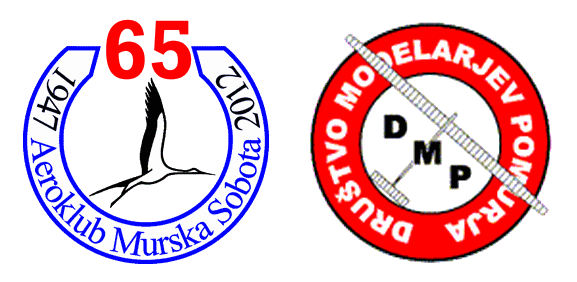 
Krbava - Croatia, 26th August 2018
FAI Free Flight World Cup Aeromodelling Competition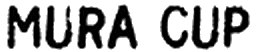 Mesto
PlaceŠt.
No.Ime
First NamePriimek
Last NameJDržava
CountryLicenca
LicenceRnd 1
180Rnd 2
180Rnd 3
180Rnd 4
180TOTAL
720FO 1
360112 Ramiro Gonzalez Lopez ArgentinaARG 040034A180180180180720146284 Klobušický FilipJ SlovakiaSVK 1335180180180180720140354 Igor Bombek CroatiaCRO F-008180180180180720138411 Boštjan Bagari SloveniaSLO 6.08118018018018072013454 Martin BencikJ SloveniaSLO 143.0841801801801807205465 Žiga TomaševJ SloveniaSLO 143.071180180180180720675 Roland Koglot SloveniaSLO 174.007180180180180720847 Thomas Strobel GermanyGER 3891180180158180698913 Steffen Jensen DenmarkDEN 10061801801801326721085 Klobušický PatrikJ SlovakiaSVK 11021801801151806551139 Vítek RösslerJ CzechiaCZE 12301801481331726331261 László Vernyik HungaryHUN 0426180154951806091341 Peter Rasmussen DenmarkDEN 69218018018017557142 Miha Lemut SloveniaSLO 143.01818018018045441555 Ivan Bezak SlovakiaSVK 107818018014705071614 Jes Nyhegn DenmarkDEN 224218018013004901762 Viktor Bottyán HungaryHUN 0246180180500410183 Jernej Jurhar SloveniaSLO 143.05918091002711987 Elmin Kerkez Bosnia and HerzegovinaBIH F-0760180001802017 Marko Butković CroatiaCRO F-08210676401412110 Maj HabjaničJ SloveniaSLO 6.1855440049Mesto
PlaceŠt.
No.Ime
First NamePriimek
Last NameJDržava
CountryLicenca
LicenceRnd 1
180Rnd 2
180Rnd 3
180Rnd 4
180TOTAL
720FO 1
360121 Dag Edvard Larsen NorwayNOR 56418018018018072097232 Albert Bulatov RussiaRUS 270018018018018072096316 Vegar Nereng NorwayNOR 5769166180164180690452 Evgeny Gorban UkraineUKR 130170150180135635553 Viktor Starostenko UkraineUKR 2081801341441476056101 Ismet Yurtseven TurkeyTUR 00718018011996575778 Luka Hribar SloveniaSLO 7.1701801801200480814 Jes Nyhegn DenmarkDEN 22421421801350457971 Oleh Ischenko UkraineUKR 3419812492924061029 Soniboj Sabo CroatiaCRO F-0801400014Mesto
PlaceŠt.
No.Ime
First NamePriimek
Last NameJDržava
CountryLicenca
LicenceRnd 1
180Rnd 2
180Rnd 3
180Rnd 4
180TOTAL
72019 Volodymyr Sychov SloveniaSLO 143.058180180180180720283 Katyba Serhiy UkraineUKR 277160180180180700